System Security Status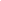 Computer Profile SummaryComputer Profile SummaryComputer Name: Aleksandr (in DAVES)Profile Date: Tuesday, August 10, 2010 3:59:18 AMAdvisor Version: 8.1mWindows Logon: dmckeenPlan for your next computer refresh...
click for Belarc's System Management products Plan for your next computer refresh...
click for Belarc's System Management products Operating SystemSystem ModelWindows 7 Home Premium (x64) (build 7600)
Install Language: English (United States)
System Locale: English (United States)No details availableProcessor aMain Circuit Board b2.80 gigahertz Intel Core i7 860
32 kilobyte primary memory cache
64-bit ready
Multi-core (4 total)
Hyper-threaded (8 total)Board: ASUSTeK Computer INC. P7P55D DELUXE Rev 1.xx
Serial Number: 101662610000945
Bus Clock: 133 megahertz
BIOS: American Megatrends Inc. 1408 03/25/2010DrivesMemory Modules c,d2100.32 Gigabytes Usable Hard Drive Capacity
1467.50 Gigabytes Hard Drive Free Space

PLEXTOR DVDR PX-880SA ATA Device [CD-ROM drive]

Hitachi HUA722020ALA330 ATA Device [Hard drive] (2000.40 GB) -- drive 0, s/n JK11A1YAJEM3ZV, SMART Status: Healthy
OCZ-VERTEX2 [Hard drive] (50.02 GB) -- drive 1, s/n f0aa30471, rev 1.00, SMART Status: Healthy
OCZ-VERTEX2 ATA Device [Hard drive] (50.02 GB) -- drive 2, s/n f0aa60475, SMART Status: Healthy8184 Megabytes Usable Installed Memory2100.32 Gigabytes Usable Hard Drive Capacity
1467.50 Gigabytes Hard Drive Free Space

PLEXTOR DVDR PX-880SA ATA Device [CD-ROM drive]

Hitachi HUA722020ALA330 ATA Device [Hard drive] (2000.40 GB) -- drive 0, s/n JK11A1YAJEM3ZV, SMART Status: Healthy
OCZ-VERTEX2 [Hard drive] (50.02 GB) -- drive 1, s/n f0aa30471, rev 1.00, SMART Status: Healthy
OCZ-VERTEX2 ATA Device [Hard drive] (50.02 GB) -- drive 2, s/n f0aa60475, SMART Status: HealthyLocal Drive Volumes2100.32 Gigabytes Usable Hard Drive Capacity
1467.50 Gigabytes Hard Drive Free Space

PLEXTOR DVDR PX-880SA ATA Device [CD-ROM drive]

Hitachi HUA722020ALA330 ATA Device [Hard drive] (2000.40 GB) -- drive 0, s/n JK11A1YAJEM3ZV, SMART Status: Healthy
OCZ-VERTEX2 [Hard drive] (50.02 GB) -- drive 1, s/n f0aa30471, rev 1.00, SMART Status: Healthy
OCZ-VERTEX2 ATA Device [Hard drive] (50.02 GB) -- drive 2, s/n f0aa60475, SMART Status: Healthy2100.32 Gigabytes Usable Hard Drive Capacity
1467.50 Gigabytes Hard Drive Free Space

PLEXTOR DVDR PX-880SA ATA Device [CD-ROM drive]

Hitachi HUA722020ALA330 ATA Device [Hard drive] (2000.40 GB) -- drive 0, s/n JK11A1YAJEM3ZV, SMART Status: Healthy
OCZ-VERTEX2 [Hard drive] (50.02 GB) -- drive 1, s/n f0aa30471, rev 1.00, SMART Status: Healthy
OCZ-VERTEX2 ATA Device [Hard drive] (50.02 GB) -- drive 2, s/n f0aa60475, SMART Status: HealthyNetwork Drives2100.32 Gigabytes Usable Hard Drive Capacity
1467.50 Gigabytes Hard Drive Free Space

PLEXTOR DVDR PX-880SA ATA Device [CD-ROM drive]

Hitachi HUA722020ALA330 ATA Device [Hard drive] (2000.40 GB) -- drive 0, s/n JK11A1YAJEM3ZV, SMART Status: Healthy
OCZ-VERTEX2 [Hard drive] (50.02 GB) -- drive 1, s/n f0aa30471, rev 1.00, SMART Status: Healthy
OCZ-VERTEX2 ATA Device [Hard drive] (50.02 GB) -- drive 2, s/n f0aa60475, SMART Status: HealthyNone detectedUsers (mouse over user name for details)Printers Marks a disabled account;    Marks a locked account 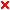 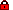 ControllersDisplayATA Channel 0 [Controller] (2x)
ATA Channel 1 [Controller] (2x)
ATA Channel 2 [Controller]
ATA Channel 3 [Controller]
ATA Channel 4 [Controller]
ATA Channel 5 [Controller]
Intel(R) 5 Series/3400 Series Chipset Family 6 Port SATA AHCI Controller - 3B22
Standard Dual Channel PCI IDE ControllerNVIDIA GeForce 9800 GT [Display adapter]
NEC LCD2190UXi [Monitor] (21.1"vis, s/n 63100214YA, March 2006)Bus AdaptersMultimediaIntel(R) 5 Series/3400 Series Chipset Family USB Enhanced Host Controller - 3B34
Intel(R) 5 Series/3400 Series Chipset Family USB Enhanced Host Controller - 3B3CVIA High Definition AudioVirus Protection [Back to Top]new Group PoliciesNone discoveredCommunicationsOther DevicesTexas Instruments 1394 OHCI Compliant Host Controller
VIA 1394 OHCI Compliant Host Controller
Logitech Driver Interface (2x)
HID-compliant device (2x)
USB Input Device (2x)
Wacom HID Digitizer
Wacom HID Pen
Wacom Virtual Hid Driver
Standard PS/2 Keyboard
Logitech HID-compliant Marble Mouse
Wacom Mouse
Wacom Mouse Monitor
Generic USB Hub (3x)
USB Root Hub (2x)
Generic volume shadow copySee your entire network map...
click for Belarc's System Management products new Network Map (mouse over IP address for physical address) [Back to Top] new Network Map (mouse over IP address for physical address) [Back to Top] Find your security vulnerabilities...
click for Belarc's System Management products Missing Microsoft Security Hotfixes [Back to Top] Missing Microsoft Security Hotfixes [Back to Top] 
All required security hotfixes (using the 08/02/2010 Microsoft Security Bulletin Summary) have been installed. Manage all your software licenses...
click for Belarc's System Management products Software Licenses [Back to Top] Software Licenses [Back to Top] 